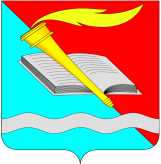 РОССИЙСКАЯ ФЕДЕРАЦИЯСОВЕТ  ФУРМАНОВСКОГО МУНИЦИПАЛЬНОГО РАЙОНА
ИВАНОВСКАЯ ОБЛАСТЬРЕШЕНИЕот 24 июня 2021 года                                                                                                      № 54 г. ФурмановО внесении изменений в Решение Совета Фурмановского муниципального района от 25.06.2020 года №62 «Об утверждении Порядка принятия решения о применении мер ответственности к депутату, члену выборного органа местного самоуправления, выборному должностному лицу местного самоуправления, представившим недостоверные или неполные сведения о своих доходах, расходах, об имуществе и обязательствах имущественного характера, а также сведения о доходах, расходах, об имуществе и обязательствах имущественного характера своих супруги (супруга) и несовершеннолетних детей, если искажение этих сведений является несущественным»В соответствии  с ч. 7.3-2 ст. 40 Федерального закона от 06.10.2003 N 131-ФЗ «Об общих принципах организации местного самоуправления в Российской Федерации», ст. 13.1. Федерального закона от 25.12.2008 N 273-ФЗ «О противодействии коррупции», Закона Ивановской области от 30.05.2017 № 39-ОЗ «О порядке осуществления проверки достоверности и полноты сведений о доходах, расходах, об имуществе и обязательствах имущественного характера, представленных гражданами, претендующими на замещение муниципальных должностей, и лицами, замещающими муниципальные должности», в целях приведения  нормативных правовых актов Фурмановского муниципального района в соответствие с федеральным, областным законодательством, Совет Фурмановского муниципального районаРЕШИЛ:1.Внести изменение  в Решение Совета Фурмановского муниципального района от 25.06.2020 года №62 «Об утверждении Порядка принятия решения о применении мер ответственности к депутату, члену выборного органа местного самоуправления, выборному должностному лицу местного самоуправления, представившим недостоверные или неполные сведения о своих доходах, расходах, об имуществе и обязательствах имущественного характера, а также сведения о доходах, расходах, об имуществе и обязательствах имущественного характера своих супруги (супруга) и несовершеннолетних детей, если искажение этих сведений является несущественным», изложив п.4, Порядка в новой редакции следующего содержания:«4. По результатам проверки, проведенной в соответствии с Законом  Ивановской области от 30 мая 2017 года N 39-ОЗ «О порядке осуществления проверки достоверности и полноты сведений о доходах, расходах, об имуществе и обязательствах имущественного характера, представленных гражданами, претендующими на замещение муниципальных должностей, и лицами, замещающими муниципальные должности», от Губернатора Ивановской области в Совет поступает заявление о досрочном прекращении полномочий лица, замещающего муниципальную должность или заявление о применении в отношении лица, замещающего муниципальную должность, иной меры ответственности.»2.Настоящее Решение вступает в силу с момента подписания.	3.Опубликовать Решение в «Вестнике администрации Фурмановского муниципального района и Совета Фурмановского муниципального района» и разместить на официальном сайте Администрации Фурмановского муниципального района (www.furmanov.su) в информационно-телекоммуникационной сети «Интернет».Глава  Фурмановскогомуниципального района                                                                                 Р.А.Соловьев      Председатель Совета Фурмановскогомуниципального района                                                                               Г.В. Жаренова     